МОУ «Средняя общеобразовательная школа № 6» г.о.СаранскИНДИВИДУАЛЬНЫЙ ОБРАЗОВАТЕЛЬНЫЙ МАРШРУТ учителя математикиПЕРЕТОЧЕНКОВОЙ СВЕТЛАНЫ НИКОЛАЕВНЫ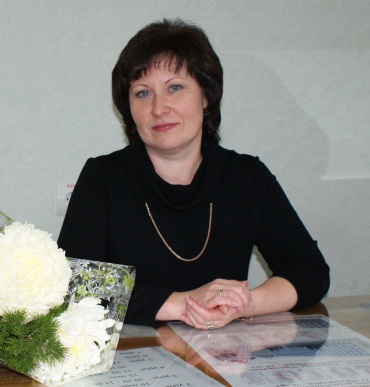 Дата рождения: 28.12.1963Общий стаж: 28 летСтаж педагогической работы: 28 летДанные об образовании: высшее, МГУ им.Н.П.Огарёва,1986г. по специальности «Математика», квалификация – математик, преподавательДату прохождения последнего аттестационного оценивания: 2.05.2017 г.соответствие занимаемой должностиКПК:1. ГБУ ДПО «Воронежский институт развития образования» по программе «Методика формирования познавательных УУД в рамках реализации Концепции развития математического образования в РФ», в объёме 24 ч., 14.08.2017г. – 25.09.2017г.2. ГБУ ДПО «Мордовский республиканский институт образования» по программе «Совершенствование процесса обучения математике в условиях реализации ФГОС ОО», в объёме 108 ч., 05.02.2018г. – 02.03.2018г.3. ГБУ ДПО «Мордовский республиканский институт образования» по программе «Проектная деятельность педагога как ресурс повышения эффективности профессиональной деятельности», в объёме 36ч.,26.02.2018г. – 02.03.2018г.Дата составления ИОМ: 10.11.2020г.Пояснительная запискаИндивидуальная методическая проблема: «Применение инновационных технологий на уроках математики для развития творческой инициативы, мотивации учащихся с целью повышения качества обучения»Цель: разработать систему методических приемов, изучение роли мотивации обучения на уроках математики.Рассмотреть систему указанных приемов с точки зрения деятельностного подхода.Задачи:1.Обобщить опыт собственной педагогической деятельности в изучении роли мотивации обучения школьников на уроках математики.2. Изучить опыт деятельностного подхода к обучению, разработки индивидуальных траекторий развития учащихся.3. Разработать систему приемов, мотивирующих учащихся к изучению предмета, формирующихкоммуникативную и математическую компетентности с целью развития продуктивного творческого мышления.Предполагаемый результат: повышение уровня компетентности в области ИКТ;освоение и внедрение ИКТ в учебной и внеучебной деятельности, совершенствование новых методических приёмов и подходов в преподавании математики с применением Интернет – технологий; повышение положительной мотивации обучения;активизация самостоятельности и познавательной деятельности учащихся;повышение качества знаний;Дорожная карта ИОМЗаместитель директора по учебно-воспитательной работе                                                                     С.В.Буртякова№Направление деятельностиСодержание деятельностиДостигнутые результатыФормы презентации достижений1Повышение квалификационного уровняОбучение на курсах повышения квалификацииПовышение педагогической квалификацииУдостоверение2Повышение квалификационного уровняПосещение уроков учителей математики и информатикиПовышение профессионального мастерства Анализ3Повышение квалификационного уровняРабота по повышению квалификационной категорииПолучение первой квалификационной категорииПортфолио учителя, результаты компьютерного тестирования.4Повышение квалификационного уровняПросмотры  вебинаровПовышение профессионального мастерстваСертификаты5Посещение семинаров и научно-практических конференций Повышение профессионального мастерства6Участие в деятельности профессиональных сообществУчастие в работе МО, пед.советов, совещаний.7Участие в деятельности профессиональных сообществДневник.руУчи.руМетаШколаNsportal (социальная сеть работников образования)Сертификаты8Методическая работаСоздание рабочих программ по математикеРабочие программыЭлектронные и бумажные варианты9Методическая работаПроведение открытых уроков, размещение разработок и публикаций Обобщение опытаСертификат10Методическая работаРазработка методических материалов для учащихся по подготовке к ОГЭ и ЕГЭ  с использованием «Банка открытых заданий ОГЭ и ЕГЭ»,  демоверсий«О ГЭ и ЕГЭ»Повышение качества знаний выпускников.Обобщение и систематизация результатов работы11Методическая работаЕжемесячный мониторинг ОГЭ и ЕГЭ12Работа по самообразованиюЗнакомство с новыми педагогическими технологиямиПовышение профессионального мастерстваНакопление мастерства13Работа по самообразованиюИзучение и систематизация материалов по теме самообразованияПовышение профессионального мастерстваНакопление мастерства